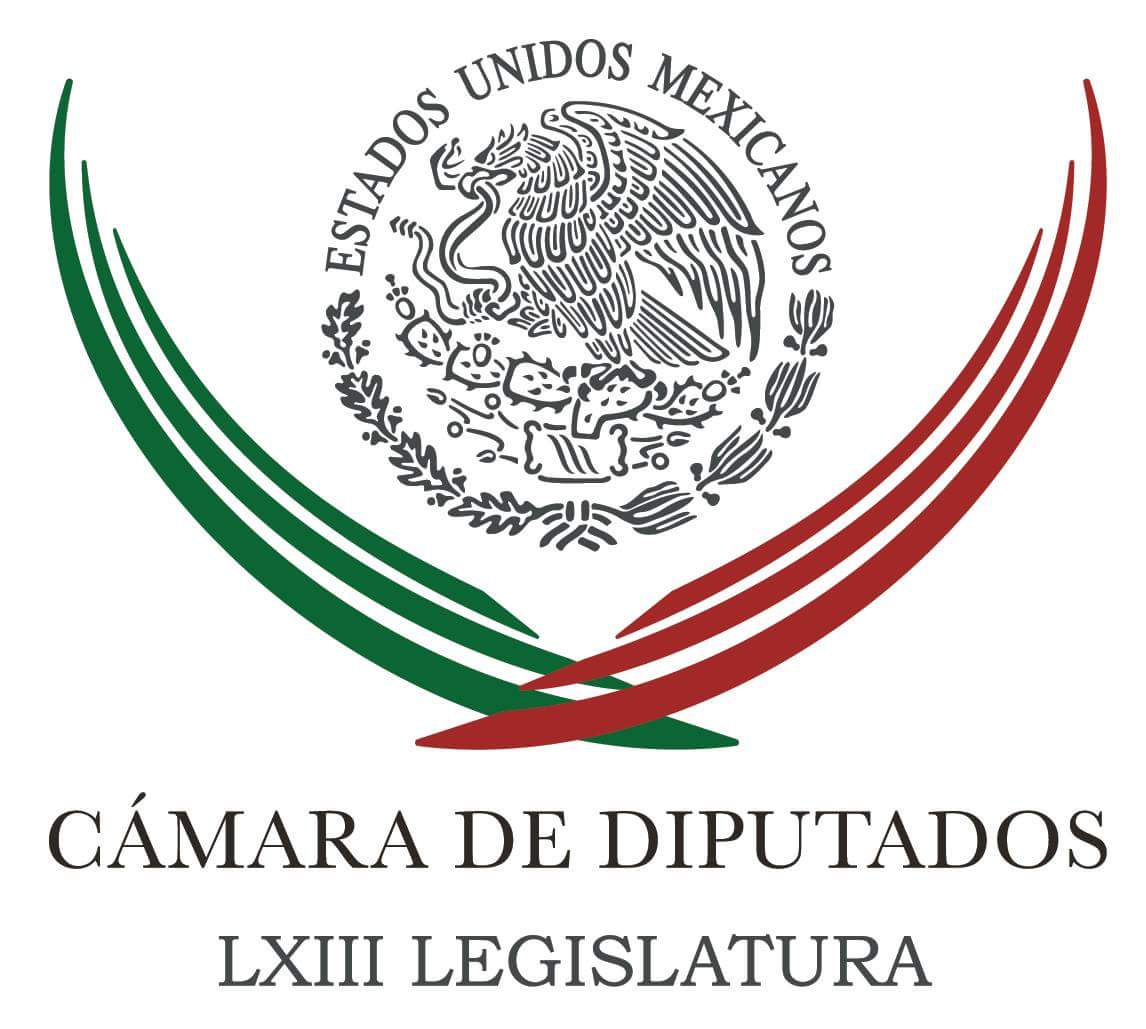 Carpeta InformativaCorte Fin de SemanaResumen: Habla Zambrano sobre su responsabilidad en la políticaPartido Verde apoya acciones para aplicar evaluación docente en OaxacaNecesario elaborar leyes para impulsar conservación de bosques Legisladora plantea impulsar políticas enfocadas a potenciar desarrollo de jóvenesPlantean cambios en telecomunicaciones para combatir a “enganchadores”Alertan de madruguete por Pensionissste28 de noviembre de 2015TEMA(S): Trabajo legislativoFECHA: 28noviembre2015HORA: 15:10NOTICIERO: MVS Noticias Fin de SemanaEMISIÓN: Fin de SemanaESTACIÓN: internetGRUPO: MVS Radio0Habla Zambrano sobre su responsabilidad en la políticaJuan Manuel Jiménez, conductor: Me encuentro en la Cámara de Diputados, platicando con el presidente de la Mesa Directiva de la Cámara baja, con el licenciado Jesús Zambrano Grijalva. Muchísimas gracias, diputado, por estar en este programa.Jesús Zambrano, presidente de la Mesa Directiva de la Cámara de Diputados: Gracias a ti, Juan Manuel y con el gusto de saludarlos.Conductor: Diputado, le comentaba, fuera del aire, que nos gusta conocer a profundidad a la personalidad que entrevistamos. Si me lo permite, quién es Jesús Zambrano, fuera de lo que dice el twitter, fuera de su profesión como político…Jesús Zambrano: Soy una persona normal, común y corriente. Me formé en el seno de una familia de medianos ganaderos. Crecí en todo lo que es la vida de rancho, en su momento, pero luego cuando empecé a estudiar; el amor al estudio, meterte a fondo, buscar ser responsable, amiguero de toda la vida, lo sigo siendo, bueno, eso quiero seguir siendo.Y, bueno, metido a las cosas del trabajo del quehacer político, desde hace 40 años. Trato de mantener una vida normal, sin ostentosidad de ningún tipo. He pasado por diversas responsabilidades como esta que estoy teniendo ahora aquí.Pero quiero seguir teniendo mi relación normal con mi esposa, con mis hijos cada vez que se puede, con sus mujeres, con sus respectivas mujeres. A ver, no se vaya interpretar mal o en otro sentido.Me gusta convivir, caminar todas las mañanas, como parte de mi ejercicio, de mi vida cotidiana, en fin. Aquí en la Cámara de Diputados, en las distintas responsabilidades por las que yo he pasado, siempre les digo a mis colaboradores: nunca hagan ostentosidad de la responsabilidad que tienen; aprovechen el cargo que tienen ahora, la cercanía conmigo para hacer el bien a otros y para hacer amigos. Siempre tratando a la gente con respeto, el que te viene a hacer la limpieza o con el que convives en la más alta responsabilidad.Eso es, así quiero seguir siendo, pues así soy.Conductor: Presidente Zambrano, qué estudió usted.Jesús Zambrano: Yo estudié en una primera fase, antes de dejar los estudios, y dedicarme de lleno a la política. Físico-matemático, en la Universidad de Sonora, sin terminar. Luego me fui haciendo en los hechos, amante del derecho como es el estudio de sociología y terminé graduándome en un sistema abierto universitario en estas cosas que me apasionaron en el camino; que me gusta leer de todo, absolutamente, esto vinculado con las actividades que he venido realizando, todo lo que tiene que ver con la rama del derecho.Conductor: Diputado, me gustaría platicar de su trayectoria política. Sé que es bastante amplia empezando desde que era guerrillero. Nos puede dar un tour de cuándo empezó su amor por la política, su amor por el país.Jesús Zambrano: Yo inicié mis actividades vinculadas con la política, prácticamente cuando estaba dejando la preparatoria para empezar a estudiar físico-matemático en Hermosillo, allá, mi tierra Sonora..Allí, el vínculo de distintos movimientos sociales, de gente que nos identificaba para ayudarles, a un grupo de estudiantes y profesores, de ahí mismo de la preparatoria, la gente nos fue a pedir ayuda para ayudarlos en una lucha social, salarial y contractual que estaban desarrollando, pues ahí me picó más directamente el gusanito de la política. (Fragmento)TEMA(S): Trabajos LegislativosFECHA: 28-11-2015HORA: 10:10NOTICIERO: Fórmula onlineEMISIÓN: Fin de SemanaESTACIÓN: InternetGRUPO: Fórmula0Partido Verde apoya acciones para aplicar evaluación docente en OaxacaEl coordinador de los diputados del Partido Verde, Jesús Sesma Suárez, llamó a los actores involucrados en la evaluación docente en Oaxaca a que esta jornada se realice en un ambiente de paz y de respeto.Para su partido, dijo, es muy importante este tema, por lo que se le dará seguimiento a este proceso, y aseguró que respaldará, en todo momento, las medidas necesarias para garantizar la realización de esta prueba en esa entidad sureña y en el resto del país.Subrayó la importancia de concretar la reforma educativa en todo el territorio nacional, y la evaluación a los docentes es clave para esta tarea.Sesma Suárez reiteró su respaldo incondicional a las medidas tomadas por la Secretaría de Educación Pública para garantizar la aplicación de la evaluación a docentes en Oaxaca, en donde este fin de semana se llevará a cabo."La educación es uno de los factores más importantes para el desarrollo del país y motor del cambio social", estableció el coordinador de la bancada del Partido Verde Ecologista de México (PVEM).Con la educación, afirmó, no sólo niños y jóvenes tienen acceso a nuevo conocimiento, sino también tienen la oportunidad de desarrollar nuevas habilidades y capacidad analítica, lo que permite innovar y crear nuevas soluciones a los retos que enfrenta el país.En este marco reconoció el esfuerzo y trabajo de Aurelio Nuño al frente de la Secretaría de Educación Pública, quien dijo, ha asumido esta tarea con toda seriedad, a fin de cumplir con el deber que tiene el Estado para garantizar el derecho a la educación de calidad de todos los mexicanos. /arm/mTEMA(S): Trabajos LegislativosFECHA: 28-11-2015HORA: 16:50NOTICIERO: Fórmula onlineEMISIÓN: Fin de SemanaESTACIÓN: InternetGRUPO: Fórmula0Necesario elaborar leyes para impulsar conservación de bosques El presidente de la Comisión de Desarrollo Urbano y Ordenamiento Territorial de la Cámara de Diputados, Raúl Domínguez Rex, consideró necesario elaborar leyes que impulsen la producción y conservación de los bosques.Ante productores y representantes de organizaciones forestales, el diputado del Partido Revolucionario Institucional (PRI) inauguró el Taller Reunión Nacional para la Deliberación, Análisis y Toma de Acuerdos sobre la Estrategia Nacional para la Reducción de Emisiones por la Deforestación y Degradación de los Bosques (Enaredd).Expuso que al cambiar el marco jurídico en la materia se haría obligatorio asignar recursos para el fomento productivo y la preservación de los recursos forestales.El legislador priista mencionó que entre los retos de la Enaredd están la pérdida de competitividad en actividades empresariales, deterioro de recursos naturales, cambio climático, surgimiento de nuevos modelos biotecnológicos, pobreza en las zonas rurales y migración.El coordinador general de Planeación e Información de la Comisión Nacional Forestal, Enrique Serrano Gálvez, informó que las reglas de operación para obtener recursos de los subsidios del programa nacional forestal se encuentran en proceso de revisión por la Semarnat, para acceder a ellas de manera transparente y oportuna."Esperamos que para 2016, las reglas de operación cumplan con el requisito y sean simples y flexibles", apuntó.El coordinador regional sur de Enaredd, Manuel Aldrete Terrazas, consideró que es indispensable encontrar equilibrio en la conservación forestal pronta, ya que en el país se degradan 600 mil hectáreas al año que generan más de 200 mil millones de pesos.Precisó que para salvar el entorno ecológico, es necesario crear economías sólidas, para participar en mercados internacionales.De la Unión Nacional de Organizaciones de Forestería Comunal (Unofoc), Ramiro Robledo Márquez, destacó la importancia de que los legisladores se solidaricen con los quehaceres de las organizaciones forestales de México.Se tomarán las resoluciones de la reunión para tomar el posicionamiento de la Unofoc a nivel nacional y sean expuestas en un posicionamiento que se llevará en la XXI Conferencia de las Partes de la Convención Marco de las Naciones Unidas sobre el Cambio Climático (COP21), en París, Francia, este fin de semana, dijo.Al encuentro asistieron representantes de organizaciones forestales de Chihuahua, Durango, Estado de México, Guerrero, Coahuila, Nuevo León, Nayarit, Jalisco, Colima, Michoacán, Hidalgo, Veracruz, Puebla, Distrito Federal, Oaxaca, Quinta Roo y Campeche./arm/mTEMA(S): Trabajos LegislativosFECHA: 28-11-2015HORA: 11:02NOTICIERO: Uno Más Uno onlineEMISIÓN: Fin de SemanaESTACIÓN: InternetGRUPO: Uno Más Uno0Legisladora plantea impulsar políticas enfocadas a potenciar desarrollo de jóvenesLa legisladora panista Eloísa Talavera Hernández consideró necesario crear y aplicar políticas públicas para potenciar el desarrollo de los jóvenes en el país tanto en el tema deportivo como en otras áreas del quehacer humano.La vicecoordinadora de Proceso Legislativo del Partido Acción Nacional (PAN) en la Cámara de Diputados expuso que en múltiples áreas la juventud no encuentra apoyo de las autoridades para delinear mejores perspectivas de vida y más oportunidades de crecimiento, lo que inhibe la construcción de una sociedad más equitativa y justa.Talavera Hernández recordó que 61.1 por ciento de los jóvenes ocupados en México tienen un empleo informal y no cuenta con prestaciones como seguro de salud, posibilidad de jubilación, vacaciones, aguinaldo, sueldo justo y ni siquiera puede defenderse si lo despiden injustificadamente.Refirió que de acuerdo a un estudio de Alfredo Nateras Domínguez, catedrático de la Universidad Autónoma Metropolitana, casi siete millones de jóvenes no estudian ni trabajan, 65 por ciento están desempleados, uno de cada tres vive en situación de pobreza, 220 mil dejan el país cada año y seis millones están involucrados con el narcotráfico./arm/mTEMA(S): Trabajos LegislativosFECHA: 28-11-2015HORA: 11:33NOTICIERO: Uno Más Uno onlineEMISIÓN: Fin de SemanaESTACIÓN: InternetGRUPO: Uno Más Uno0Plantean cambios en telecomunicaciones para combatir a “enganchadores”Personas de escasos recursos dedicadas a la agricultura son víctimas de “enganchadores”, quienes aprovechan espacios en la radio para reclutar trabajadores con falsas promesas y explotarlos laboralmente, alertó la diputada Carolina Viggiano Austria.Ante esta situación presentó una iniciativa para reformar las leyes de Telecomunicaciones y Radiodifusión y la Federal del Trabajo, a fin de obligar a que se hagan inspecciones periódicas y que los patrones lleven registro especial del personal eventual o estacional.Los empleadores deberán presentar un informe periódico de los trabajadores permanentes, en el que se establezcan datos mínimos que aseguren que el personal que labora en el campo no es víctima de explotación ni de algún otro delito, expuso.La representante del Partido Revolucionario Institucional (PRI) indicó que la propuesta plantea además crear un permiso, que otorgaría la Secretaría del Trabajo y Previsión Social, para transmitir en radio y televisión la publicidad que tenga como objetivo reclutar o captar trabajadores./arm/mTEMA(S): Trabajo legislativoFECHA: 28Noviembre2015HORA: 12:46NOTICIERO: Reforma.comEMISIÓN: Fin de SemanaESTACIÓN: InternetGRUPO: Reforma0Alertan de madruguete por PensionisssteAunque habían prometido suspender su polémica discusión hasta el próximo año para buscar más puntos de vista, la reforma a Pensionissste podría ser aprobada por la Cámara de Diputados la próxima semana.Ayer en la Gaceta Parlamentara se publicó la convocatoria para que la Comisión de Hacienda se reúna el martes a las 17:00 horas para discutir y en su caso aprobar la propuesta del Presidente Enrique Peña Nieto que convierte al Pensionissste - administradora de un fondo de 118 mil 309.4 millones de pesos de un millón 286 mil 885 burócratas- en una empresa de participación estatal mayoritaria."Se trata de un madruguete para aprobar una reforma que afectaría a todos los trabajadores", acusó la presidenta de la Comisión de Seguridad Social, Araceli Damián.La iniciativa tiene serios problemas, añadió, pues el Estado deja de ser el garante de los fondos para el retiro de los trabajadores."Actualmente el excedente de utilidades se reinvierte en las cuentas de los trabajadores, lo que no es garantía que pase con la entrada de la iniciativa privada. Además, al convertirla en una paraestatal, el Ejecutivo puede decidir su liquidación cuando ya no le resulte conveniente desde el punto de vista económico", añadió la diputada de Morena.En días pasados, la reforma a Pensionissste fue analizada también en la Comisión de Seguridad Social, a quien le correspondía sólo dar una opinión.Ésta fue favorable, dijo Damián, pues ahí también el PRI, el PVEM y Encuentro Social tienen mayoría, mientras que el PRD votó en contra y el PAN prefirió no asistir a la discusión.Debido al rechazo que la propuesta ha tenido entre los trabajadores, se había postergado la discusión en la Comisión de Hacienda que preside la panista Gina Andrea Cruz Blackledge."Hemos coincidido con otras las fracciones parlamentarias de bajar el tema de Pensionissste. Los sindicatos están preocupados por esa tendencia a la privatización de Pensionissste y hemos coincidido en la necesidad de que ese tema no se aborde en este periodo", dijo la semana pasada el coordinador de los diputados del PRD, Francisco Martínez Neri.Ahora, Araceli Damián acusó que la bancada del PRD ya acordó votar a favor de la iniciativa en la Comisión de Hacienda el martes para que pase al Pleno el miércoles o jueves, donde la mayoría del PRI, PVEM y Encuentro Social la voten a favor."Tenemos información de que el PRD votará a favor, a pesar de que en la Comisión de Seguridad Social votaron en contra, yo no sé si ya les torcieron la mano o si están divididos o qué, pero a mí que fue una estrategia para dar este madruguete", dijo Araceli Damián.Según la legisladora, se ha convocado ya a una movilización sindical el martes por la mañana afuera del Palacio de San Lázaro.Martínez Neri, en tanto, negó que haya un acuerdo para que su partido vote a favor."Todavía la discusión no se acaba y yo no veo que se deba de aprobar de aquí al cierre del periodo (el 15 de diciembre), yo creo que la discusión va para adelante", dijo, aunque no descartó que el martes la reforma quede aprobada tanto en Hacienda como en el Pleno por mayoría del PRI."Sí veo ese riesgo, pero si lo hacen, lo harán ellos", dijo.Por parte del PRD, añadió, se reunirán el lunes para abordar el tema.